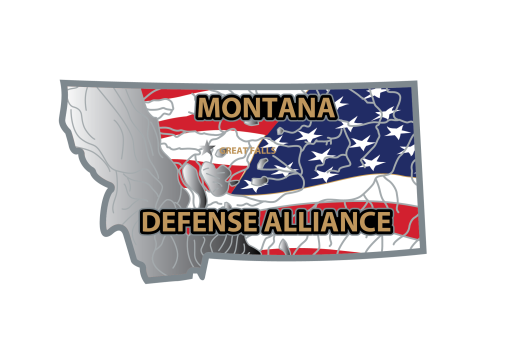 Montana Defense AllianceMonday, July 6, 2015Chamber Video Conference CenterCommittee Member Present:David Weissman		Len Watkins		Steve Malicott	Jeff MillhollinSteve Grooms		John Faulkner	Greg DoyonCommittee Guest:Cheryl UlmerChamber Staff:Tom Alfrey		Roxy PerezReview of Minutes:	Motion was made and seconded to approve the May 11, 2015 minutes as distributed, June Meeting was canceled.  Motion carries.Federal Delegation Reports:A.	Nothing new to reportB.	Hoping to receive a decision on RED HORSE soon.  C.	Daines Amendment to BAH, has been submitted.  	1.	BAH Market Analysis will be conducted soon.D.	Line of Sight issue has come up with the airport tower, looking for FAA to fund.  	1.	MTANG will continue to work to obtain the best solution. Treasurer’s Report:A.	May Financials Review	1.	Membership is down as well.	2..	We have a few unbudgeted items.  	Motion was made and seconded to appoint Len as the Membership Chair.    Motion carries.  	4.	Travel – A couple of unbudgeted trips, and will exceed this year’s travel budget.  	Motion was made and seconded to approve the May Financials as presented.  Motion carries. Business:A.	Trip/Activity Reports	1.	ADC Conference – June 21-24, 2015		a.	Greg and David attended the conference.		b.	Met Secretary Valentine.  		c.	Discussion on no BRAC for about 5 years.  			i.  States continue to mobilize in preparation for BRAC		d.	Concerns with global climate change.  		e.	We are considered a Northern Tier Base. 		f.	Several sessions on P4.		g.	Trip report will be forthcoming.  	2.	Met with General Quinn, General Fox and Col Hronek.  			a.	Honored Col Hronek with a photo gift.  		b.	Recommendation was made to add members from other cities to the MTDA Executive from the Army Guard. B.	Planning	1.	Plan Future Trips/activities		a.	Future Trip/Activities Planning		b.	Discussion on how to handle reservations for upcoming trips.			c. 	Committee consensus was to compile a listing of annual trips with along with trips we must attend, such as Retirements, Changes of Command and Pin-ons.  ACTION ITEM:	Chamber Staff to prepare possible budget line items for 15-16 fiscal year.  	2.	Other Potential Trips 		a.	Air Force Engineer Center San Antonio Trip is on hold.		b.	STRATCOM w/General Kowalski Trip has been approved and pending dates.		c.	No date set for General Kowalski Retirement.		d.	Global Strike Change of Command Funds have been approved.		e.	Global Strike Challenge is in the fall.	3.	BRAVO 369		a.	Event scheduled for July 17th and Press Release has been sent.		b.	Pancake BreakfastC.	Update on Action Plans	1.	Malmstrom		a.	Still need to follow up with County Commissioners		b.	MAFB Picnic is Friday, August 21, 2015	2.	MTANG		a.	Volunteered for the picnic on June 6th. 		b.	Met with General Quinn		c.	Presented Col Hronek with a gift.D.	No update on paid position.E.	Working to update website.OTHER BUSINESS:A.	Need to schedule a Strategic Planning MeetingB.	Executive Committee Openings	1.	Nominations should be sent to David.  The next MTDA Executive Committee Meeting is scheduled for Monday, August 3, 2015 at 3:00pm in the Chamber Video Conference Center. Respectfully submitted,Roxy Perez